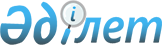 Об установлении квоты рабочих мест для лиц, состоящих на учете службы пробации уголовно-исполнительной инспекции, а также для лиц, освобожденных из мест лишения свободы и для несовершеннолетних выпускников интернатных организаций
					
			Утративший силу
			
			
		
					Постановление Таласского районного акимата Жамбылской области от 29 октября 2013 года № 523. Зарегистрировано Департаментом юстиции Жамбылской области 20 ноября 2013 года № 2051. Утратило силу постановлением акимата Таласского района Жамбылской области от 30 января 2017 года № 10      Сноска. Утратило силу постановлением акимата Таласского района Жамбылской области от 30.01.2017 № 10 (вводится в действие по истечении 10 календарных дней после первого официального опубликования).

      Примечание РЦПИ.

      В тексте документа сохранена пунктуация и орфография оригинала.

      В соответствии с подпунктами 5-5), 5-6) статьи 7 Закона Республики Казахстан от 23 января 2001 года "О занятости населения", акимат Таласского района ПОСТАНОВЛЯЕТ:

      1. Признать утратившим силу постановление акимата Таласского района от 23 августа 2011 года № 319 "Об установлении квоты рабочих мест для лиц, освобожденных из мест лишения свободы" (зарегистрировано в Реестре государственной регистрации нормативных правовых актов за № 6-10-122, опубликованное 1 октября 2011 года в газете "Талас тынысы" № 91).

      2. Установить квоты рабочих мест для лиц, состоящих на учете службы пробации уголовно-исполнительной инспекции, а также для лиц, освобожденных из мест лишения свободы и для несовершеннолетних выпускников интернатных организаций в размере одного процента от общей численности рабочих мест.

      3. Коммунальному государственному учреждению "Отдел занятости и социальных программ акимата Таласского района" обеспечить направление лиц, состоящих на учете службы пробации уголовно-исполнительной инспекции, а также лиц, освобожденных из мест лишения свободы и несовершеннолетних выпускников интернатных организаций для трудоустройства в соответствии с установленной квотой.

      4. Контроль за исполнением настоящего постановления возложить на заместителя акима района Рахимжанова Кайрата Аманжоловича.

      5. Настоящее постановление вступает в силу со дня государственной регистрации в органах юстиции и вводится в действие по истечении десяти календарных дней после первого официального опубликования.


					© 2012. РГП на ПХВ «Институт законодательства и правовой информации Республики Казахстан» Министерства юстиции Республики Казахстан
				
      Аким района 

Д. Рымтаев
